BLI BEDRE Å SVØMME, OG TRYGGERE I VANN! Gratis svømmetilbud i bassenget på Vikeså skule mandager. Kl 16.30  – 17.15 for 1. – 3. trinn (garderobe fra 16.20)Kl 17.45 – 18.30 for 4. – 7. trinn (Garderobe fra 17.35)Oppstart mandag 19. oktober. Siste gang før jul mandag 14. desember. Oppstart etter jul mandag  4. januar. Ikke tilbud i jule – og vinterferien, ellers alle mandager fram til bassenget tømmes. De som ikke kan svømme, må ha følge med seg i vannet. Dette er et svømmetilbud, ikke et tilbud om fri lek. Du skal øve på det du vil bli bedre på. Instruktører er til stede og veileder.Foreldre må selv ta ansvar for at sine barn oppfører seg ordentlig i garderoben. Svømmeinstruktørene har i utgangspunktet ikke anledning til å forlate bassenget på grunn av sikkerhet for de barna som er i vannet. Barn som ikke oppfører seg ordentlig (vrir dusjhodene, spruter med vannslange, plager andre osv), kan bli bortvist fra tilbudet for en kortere eller lengre periode. På grunn av smittevern må i år alle registrere seg på en liste før de går inn i garderoben. Maks 20 personer (barn og voksne til sammen) får plass i bassenget hver gruppe. Oppmøte 10 minutter før svømming begynner. 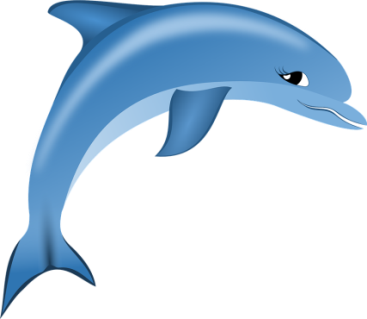 